Discuss the following concepts with a partner. How do they relate to each other? 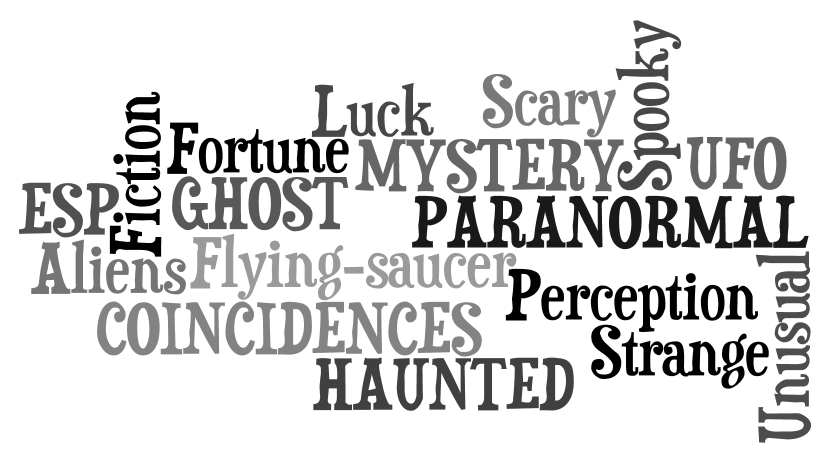 Read the following newspaper headline. What do you think the piece of news will be about? 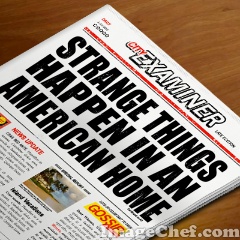 Listen to the recording about what happens in an American home. What is the piece of news about?After listening to the recording complete the chart below with the corresponding information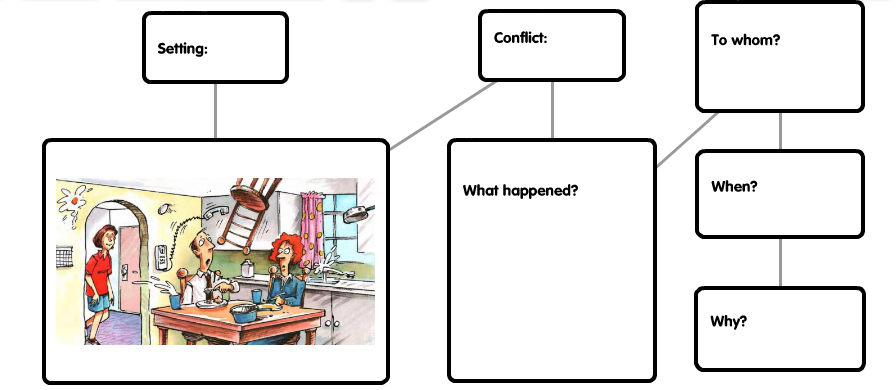 Complete the following dialogue between the reporter and the 14-year-old girl. What questions do you think the reporter made? What answers did the girl give? 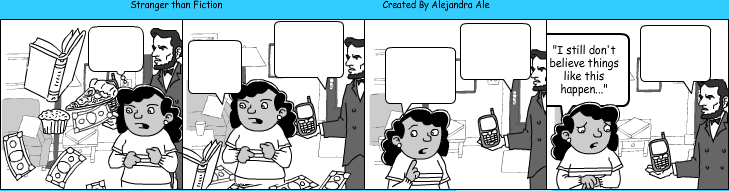 